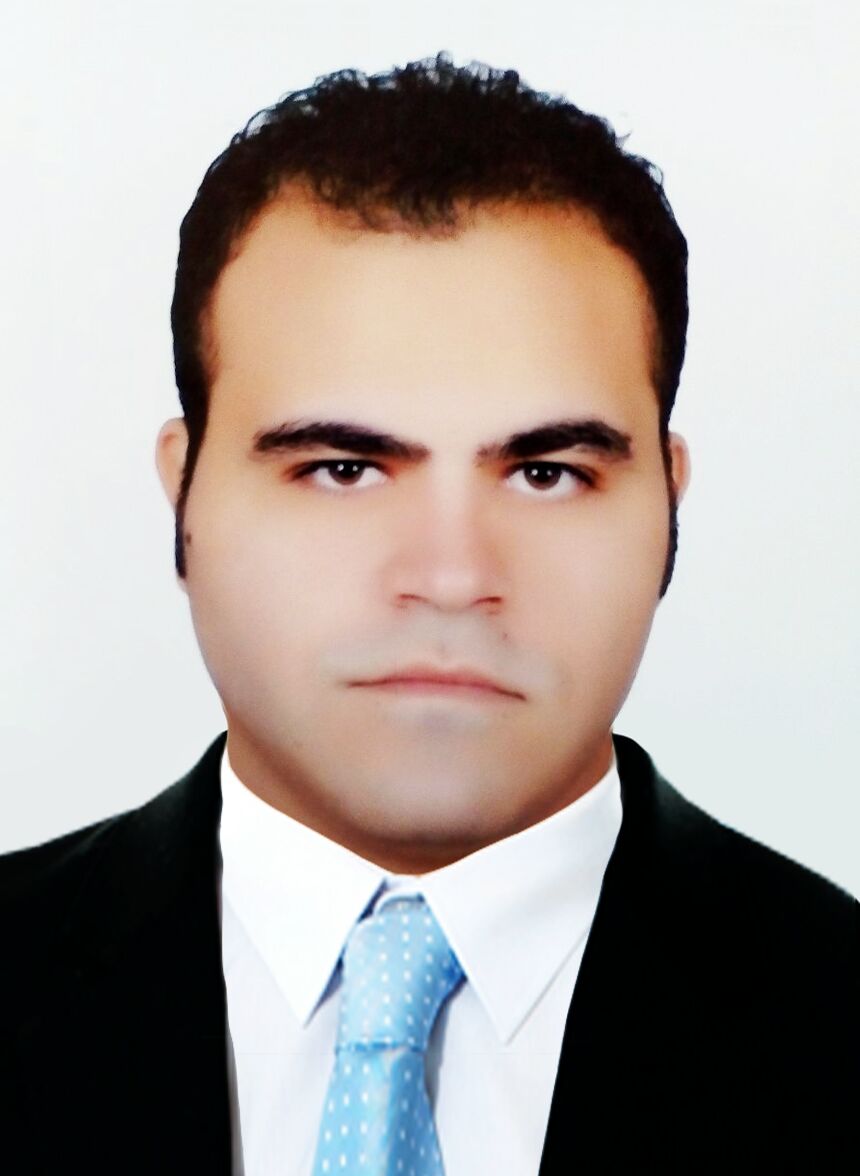 Jobs Experience:								1) At Ahcc Company for Computers Service:from 2003 to 2005. As IT Coordinator -Sales2) At Gamma Company for Computers Service:from 2005 to 2007. As IT Support -Sales3) At Al Hallal cooperation for Computers, Internet & media Service: from Dec 2007 to Feb 2009.  As IT senior coordinator- Customers service -Sales4) At TEdata Company for internet Service: from Mar 2009 to Oct 2009. As IT Support - Customers service5) At Leader packaging Royal Turkey Company for Trading &Medical instruments. from Nov 2009 to Jan 2010. As Advertiser6) At Concorde El Salam Sharm El Sheikh Hotel: from Mar 2010 to Sept 2011. As IT network support 7) At Ridgewood Egypt- for water desalination (American Company):From Nov 2011 to Oct 2014.                                                                                                                                            As I-T specialist , data analyzer& Customers service, programmer Vb2010,Ms DB Access2007, teaching ICDL courses for staff & responsible of: < troubleshooting, maintenance & installations > for : Networks - Routers - windows system - Emails system configuration - C panel - Emails configurations (outlook, IncrediMail, etc…..) - CCTV/Cameras system - alarms system - maximo system -installations (GPA) Program – communications H.W , multimedia. At Cairo Head office, sites: Sinai area "Taba-Dahab-nweiba-Ras matarma- Sharm el sheikh & Hurghada".Obtained Courses:1) Visual basic6, C++, MCSA 2003 at Technology high school.2) Microsoft Office Access 2007: Microsoft certified3) (Windows XP, MS Word & Excel) 2007 - KOICA (Korea international cooperation agency) Egypt Office.4) C#.net 2008 Programming-Database Design-Ms SQL Server2008-ASP.NET 3.5 -ADO.NET 3.5 at COMPUTEK Training Center.5) OSHA 30 hours Training course.Skills:							1- A vocational studies at the mentioned the advanced high school for 5 years in field of computer technology, software and hardware.2- Multimedia devices installations .Exp for 10years3- Windows application Programming. VB6 – vb2010.Exp for 6years4- Network structure-installations-IP-troubleshooting .Exp for 10years5- Electronics circuits .Exp for 7years6- Database SQL-MS ACCESS  structure .Exp for 10years7- Cameras structure, installations &repairs. Exp for 5years8- Quality management (ISO) Processes System.9- Typing skills: English 40 wpm.10- Operating Systems: MsDos / Windows XP / 2000 / vista / Seven / Eight.11- Maintenance and Installations Hardware & Software (desktop, workstations, laptops, switches, routers, storage, access points, electronic circuits) Exp for 10years12- Internet: searcher &advertiser.13- Servers knowledge.14- Office tools: MS office from 97 to 2007 (Word, Excel, Power Point, Access, Outlook)15- Windows system troubleshooting – Spy wares-viruses - System check.16-Routers configurations –DHCP-DNS-MAC.AD/IP SECURITY/FILTERS-FIREWALL/NSM.17-MAILS configurations-SMTP-Income/Outcome mail sever- Etc…18-NAT,PAT,AAA,VPN.19-SQL sever 200820- All Cables processes – CCTV-LAN-PHONES-RCA-Audio-Video-USB-Etc…Languages:									·Arabic _______________________________________________________________________________________________________________________________(mother language)·English          poken &_______________________________________________________________________________________________________________(Fluent command of spoken and written)Education:1- High School: computer technical diploma - Graduate 2006 From: The Technical Advanced high school for Computer Technology at Al Ismailia-EGYPT. - 5 years classes, Hw-Sw of Germany curriculum.2- BACHELOR degree in Information systems-Graduated May 2010 Degree: GoodUniversity of Future Academy Faculty. Cairo-Egypt.Personal Qualifications:·Being able to work in a stress-laden environment.·Strong negotiation and interpersonal skills. ·Self Confident.·Straight, persistent and clear about my objectives.Other Information:Birth date: 17.March.1985Age: 30 years.Gender: male.Status: Single.Visa: Tourist.